ПРОЕКТ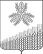 СОВЕТ КРАСНОПОЛЯНСКОГО СЕЛЬСКОГО ПОСЕЛЕНИЯ КУЩЕВСКОГО РАЙОНАРЕШЕНИЕот 00.00.2022 года                                                                                            № 00  х.Красная ПолянаОб утверждении перечня имущества Краснополянского сельского поселения Кущевского района, подлежащего передаче и приему в муниципальную собственность муниципального образования Кущевский район В соответствии пунктом 1 статьи 14 Федерального закона от                                     6 октября 2003 года № 131-ФЗ «Об общих принципах организации местного самоуправления в Российской Федерации», Законом Краснодарского края от 8 августа 2016 года № 3459-КЗ «О закреплении за сельскими поселениями Краснодарского края отдельных вопросов местного значения городских поселений» (в редакции Закона Краснодарского края от 9 декабря 2019 года № 4174-КЗ «О внесении изменения в статью 2 Закона Краснодарского края «О закреплении за сельскими поселениями Краснодарского края отдельных вопросов местного значения городских поселений»), руководствуясь Законом Краснодарского края от 23 июля 2015 года № 3235-КЗ «О порядке разграничения имущества, находящегося в собственности муниципальных образований Краснодарского края», Совет Кущевского сельского поселения Кущевского района РЕШИЛ:Утвердить перечень имущества, необходимого для организации газо- и водоснабжения населения, находящегося в муниципальной собственности, подлежащего передаче из собственности Краснополянского сельского поселения Кущевского района в муниципальную собственность муниципального образования Кущевский район согласно приложению.Администрации Краснополянского сельского поселения Кущевского района (Сиденко) обеспечить передачу муниципального имущества согласно приложению № 1.Администрации Краснополянского сельского поселения Кущевского района (Сиденко) разместить настоящее решение на официальном сайте администрации Краснополянского сельского поселения Кущевского района в информационно-телекоммуникационной сети «Интернет» и обнародовать в специально установленных местах.Настоящее решение вступает в силу со дня подписания.ПРИЛОЖЕНИЕ № 1к решению Совета            Краснополянского сельского поселения Кущевского районаот       №    ЛИСТ СОГЛАСОВАНИЯк проекту решению Совета Краснополянского сельского поселения Кущевского района от _________________ № ___________ «Об утверждении перечня имущества Краснополянского сельского поселения Кущевского района, подлежащего передаче и приему в муниципальную собственность муниципального образования Кущевский район».Проект внесен:Глава Краснополянского сельскогопоселения Кущевского района                                                               В.А.Сиденко         Ведущий специалист администрации Краснополянского сельскогопоселения Кущевского района                                                   И.Ю.ГубановаЗАЯВКА к решениюНаименование решения: «Об утверждении перечня имущества Краснополянского сельского поселения Кущевского района, подлежащего передаче и приему в муниципальную собственность муниципального образования Кущевский район».Проект внесен: главой Кущевского сельского поселения Кущевского района.Решение разослать :_________________В.А.Сиденко                                 «___»___________2022 г.      подпись                                                                                           датаФ.И.О. составителя проекта                                                                         телефон              И.Ю.Губанова                                                                                             33-3-33Глава Краснополянского  сельского поселения Кущевского района_______________ В.А.СиденкоПредседатель Совета Краснополянского сельского поселения Кущевского  района________________       В.А.Сиденко№ п/пНаименование объекта недвижимого имущества, площадь, протяженностьМестонахождение объекта недвижимого имуществаГод ввода в эксплуатацию, иные идентификационные признакиКадастровый номер (при его наличии)Номер и дата выдачи документа, подтверждающего право муниципальной собственности (при наличии)1Газопровод низкого давления по ул. Садовая от № 17 до № 57 и ул. Набережная от пер. Гагарина до дома № 6 в х. Красная Поляна Кущевского района Краснодарского края1230.0000 мх. Красная Поляна ул. Садовая от № 17, до № 57 и ул. Набережная от пер. Гагарина до дома № 624.04.2015 г.23:17:0000000:83523:17:0000000:82708.12.2015 г.2Надземный  газопровод низкого давления 156 мх. Красная Полянаул. Садовая от дома № 9 до ШРП23:17:0902004:653-23/252/2022-123:17:0902004:65325.08.2022 г.3Наружная сеть водопровода300 мКраснодарский край Кущевский район, х. Благополученский23-23-06/025/2011-40006.06.2011 г.4Водоснабжение, х. Красная Поляна и х. Калининский16700 мКраснодарский край Кущевский районх. Красная Поляна и х. Калининский23:17:0000000:0:71718.03.2013 г.Общий отдел администрации Краснополянского сельского поселения Кущевского района-1;Прокуратура-1.